College Council Agenda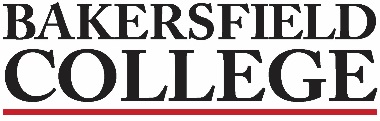 February 24, 2023Supporting documents may be accessed on the College Council Committee website at https://committees.kccd.edu/bc/committee/collegecouncil                                                                                                                                                 2018-2021 Strategic Directions                                                                                                                                               ACCJC Accreditation StandardsIf you require accessible versions of the provided documents for the meeting, please contact Debi Anderson at debra.anderson1@bakersfieldcollege.edu.Zav Dadabhoy Debi AndersonJennifer AchanShehrazad BarrajGrace Commiso-ARebecca FarleyOlivia Garcia-AMike Giacomini-AChris Glaser-ADan Hall-ACraig Hayward-ASooyeon KimClaire Lahorgue-AAlisha LokenBernadette MartinezKrista MorelandLindsay OnoBillie Jo RiceKirk RussellImelda Simos-ValdezJason StrattonNick StrobelAnn Tatum-AAndrea ThorsonDanny Villanueva-AJessica WojtysiakVisitors:Welcome & Review of the Agenda Welcome & Review of the Agenda Welcome & Review of the Agenda Welcome & Review of the Agenda Welcome & Review of the Agenda Review & Approval of Minutes of 1/20/23M /S/C Nick/Lindsay, 0 abstain, 0 nays, 17 ayes, approvedReview & Approval of Minutes of 1/20/23M /S/C Nick/Lindsay, 0 abstain, 0 nays, 17 ayes, approvedReview & Approval of Minutes of 1/20/23M /S/C Nick/Lindsay, 0 abstain, 0 nays, 17 ayes, approvedReview & Approval of Minutes of 1/20/23M /S/C Nick/Lindsay, 0 abstain, 0 nays, 17 ayes, approvedReview & Approval of Minutes of 1/20/23M /S/C Nick/Lindsay, 0 abstain, 0 nays, 17 ayes, approved College Council Business College Council Business College Council Business College Council Business College Council Business College Council BusinessA.President’s ReportDr. Christian was just appointed as Chancellor of the community college system which is huge!  She is the 11th chancellor of the system with 1.8 million students and is the first woman chancellor to be appointed.  She is the first immigrant, is from the Central Valle and the first math instructor.  It’s a testimony of what we have been able to achieve, she did it collaboratively with people.  We have been nimble, collaborative, debating, taking action and being intentional.  We worked towards where the puck is going not where it is.  The transitions will be significant moving forward but we will stay optimistic and working for our community.EnrollmentWe started behind but this week we passed our record enrollment numbers.  We need to get students through to completion.  How do we get them through?  How do we get them transferred to a CSU, our partner, to keep costs down?GraduationWe have more students qualifying for graduation this year than last year, which included previous years!  110 Project- We are starting our 110th year!What do we want our campus to look like, what do we want our curriculum to look like, how do we envision ourselves in the next decade?Thinking futuristically where the puck will be, we are going to  bring back the Reorganization Committee to envision what the future will look like by speaking to student, staff and faculty groups.We live in an era of digital explosion, so let’s look ahead to what that will look like.Plan for enrollment in the future.  We want to bring new students in but we want to graduate the most amount of students to help transform Bakersfield as a community.Let’s be intentional for the longterm.  Think big!DadabhoyInfoInfoB.EODAC Charge Added an SGA Co-chair, increased classified representation.Jessica reminded us that EODAC used to offer brown bag lunch open sessions for students to come and share.Academic Senate approved it.M /S/C Nick/Jennifer, 0 abstain, 0 nays, 17 ayes, approved StrobelInfoInfoC.AIQ, New Accreditation StandardsEvery 7 years is the cycle and we just completed our Midterm Reports which was accepted and validated by ACCJC.  Besides that we do annual reports and periodic reports that are needed for substantive changes.Training happened in November provided by our ACCJC liaison to prep us for our big project that is the Institution Self-Evaluation Report.  ACCJC is reviewing their standards which will go into effect in June but we will be able to use either the old standards or the new standards.  We are choosing to use the new standards to write our new Self-Evaluation Report.Timeline: ISER due 12/24, ISER Team will review the report in spring 2025 and give us guidance on what they will be focusing on so we can prepare, focused site visit will happen in fall 2025, and then the ISER Team will provide their report and we will review the Commission Report in 1/26.ACCJC is a peer review (rather than an external agency)  process and is always looking for faculty reviewers!There will be fewer standards to write to, no Quality Focus Essay, and it will allow us to shift to an 8 year accreditation cycle moving forward.WojtysiakInfoInfoD.Education Master Plan OutlineThis gives us an opportunity to look at what has worked and what has not worked or what did not work right?Review of what has impacted education that we have had to respond to and make pivots as needed.What is our North Star?  Our Mission Statement!  This is what has guided us and guides our Education Master Plan, Institutional Self-Evaluation Report, Technology Master Plan, and Facilities Master Plan.The Strategic Directions are the goals we set based on our Mission Statement and Master Plans.Completion of Education Master Plan will be by October 2023, Strategic Directions will be up for review again in March 2024 and ISER will be in December 2024.  Dr. Dadabhoy requested that the completion of the Education Master Plan be ready by August so the Facilities Master Plan can be updated by mid fall semester in order to request money from the state in order to renovate the CSS building like we need to do.The emerging themes of the past work: Intersegmental Approach to the Future, Equity and Completion through Guided Pathways for the Future, Evolving Workforce Preparation for the Future, and Facilities & Infrastructure Opportunities for the Future.RiceInfoInfo Information Items                                                                                                                              Information Items                                                                                                                              Information Items                                                                                                                              Information Items                                                                                                                              Information Items                                                                                                                              Information Items                                                                                                                             Dates to Note:February 2-March 9: 2023 Panorama Invitational Art Exhibition, Wylie and May Louise Jones Gallery Monday-Thursday 2:00-5:000PMMarch 2: Distinguished Speaker Dr. Rosemarie Zagarri, 2:00PM Levan Center, 7:00PM Simonson Indoor TheaterMarch 2-5 various times: BC Theatre Presents: Noises Off (“the funniest farce ever written”), Edward Simonsen Indoor Theatre, $12 General Admission, $8 Students/Staff/Seniors, to purchase tickets: https://www.eventbrite.com/e/noises-off-tickets-519294683377March 8: The Renegade Roundtable, 6:00-7:30PM, Levan CenterRenegade sport teams with competitions in the coming weeks: Women’s Beach Volleyball, Baseball, Men’s Golf, Softball, Men’s and Women’s Tennis, Track and Field, Women’s Wrestling.Bakersfield College EventsRenegade Athletics ScheduleDates to Note:February 2-March 9: 2023 Panorama Invitational Art Exhibition, Wylie and May Louise Jones Gallery Monday-Thursday 2:00-5:000PMMarch 2: Distinguished Speaker Dr. Rosemarie Zagarri, 2:00PM Levan Center, 7:00PM Simonson Indoor TheaterMarch 2-5 various times: BC Theatre Presents: Noises Off (“the funniest farce ever written”), Edward Simonsen Indoor Theatre, $12 General Admission, $8 Students/Staff/Seniors, to purchase tickets: https://www.eventbrite.com/e/noises-off-tickets-519294683377March 8: The Renegade Roundtable, 6:00-7:30PM, Levan CenterRenegade sport teams with competitions in the coming weeks: Women’s Beach Volleyball, Baseball, Men’s Golf, Softball, Men’s and Women’s Tennis, Track and Field, Women’s Wrestling.Bakersfield College EventsRenegade Athletics ScheduleDates to Note:February 2-March 9: 2023 Panorama Invitational Art Exhibition, Wylie and May Louise Jones Gallery Monday-Thursday 2:00-5:000PMMarch 2: Distinguished Speaker Dr. Rosemarie Zagarri, 2:00PM Levan Center, 7:00PM Simonson Indoor TheaterMarch 2-5 various times: BC Theatre Presents: Noises Off (“the funniest farce ever written”), Edward Simonsen Indoor Theatre, $12 General Admission, $8 Students/Staff/Seniors, to purchase tickets: https://www.eventbrite.com/e/noises-off-tickets-519294683377March 8: The Renegade Roundtable, 6:00-7:30PM, Levan CenterRenegade sport teams with competitions in the coming weeks: Women’s Beach Volleyball, Baseball, Men’s Golf, Softball, Men’s and Women’s Tennis, Track and Field, Women’s Wrestling.Bakersfield College EventsRenegade Athletics ScheduleNext Meeting is March 3:  We meet every first and third Friday from 8:30-10:00am in CC218, depending on construction in our suite.  Next Meeting is March 3:  We meet every first and third Friday from 8:30-10:00am in CC218, depending on construction in our suite.  Next Meeting is March 3:  We meet every first and third Friday from 8:30-10:00am in CC218, depending on construction in our suite.  Next Meeting is March 3:  We meet every first and third Friday from 8:30-10:00am in CC218, depending on construction in our suite.  Next Meeting is March 3:  We meet every first and third Friday from 8:30-10:00am in CC218, depending on construction in our suite.  Next Meeting is March 3:  We meet every first and third Friday from 8:30-10:00am in CC218, depending on construction in our suite.  